                  T.C.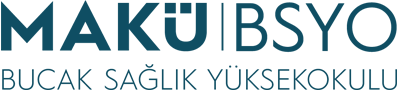                           BURDUR MEHMET AKİF ERSOY ÜNİVERSİTESİ REKTÖRLÜĞÜ                          Bucak Sağlık Yüksekokulu Müdürlüğü                        Akademik Danışmanlık Uygulama Formu             Form No: 00000002.FR.02                                                                                                                                                                                           Rev.No: 01                                                                   Danışmanın Adı SoyadıÖğrencinin Adı Soyadı Toplantı TarihiTOPLANTI KONULARIUYGULANMA DURUMUAÇIKLAMAEğitim Öğretim ile İlgili Süreçleri DeğerlendirmeÖğrencilerin ders seçimlerini kontrol etme /onaylamaÖğrencilerin iletişim bilgileri ile Whatsapp  vb. grubu oluşturmaÖğrencilerin mehmetakif uzantılı mail adresi almasını sağlamaÖğrenciler ile tanışma toplantısı düzenlemeÖğrencilerin “Akademik Danışmanlık Öğrenci Bilgi Formu” nu doldurmalarının sağlanmasıÖğrencilerin uzaktan eğitime erişim olanaklarının (pc, tablet, cep telefonu,internet erişimi, vb.) değerlendirilmesi ve erişimi olmayan öğrencilerin Müdürlüğe bildirilmesi *Ders programında yer alan ilgili derslere katılım, ders dökümanlarına (video, ppt sunum, pdf, vb. ) erişim ve duyuruların takibi hakkında bilgilendirmeYasa ve Yönetmeliklere İlişkin BilgilendirmeÜniversite ve Yüksekokul ile ilgili yönetmelikler ve yönergelerin tanıtılması ve öneminin anlatılması, nasıl ulaşacaklarının gösterilmesiDönemlik 30, toplamda 240 AKTS alınması konusunda bilgilendirmeYüksekokulun eğitim-öğretim süreci, ders kataloğu, değerlendirme araçları ve değerlendirme sürecinin açıklanması Üniversite Öğrencisi Olmaya İlişkin Duyguları PaylaşmaBeklentiler ve hedeflerin paylaşılmasıÖğrencilerin yaşam boyu öğrenmeye yönelik hedeflerinin tartışılması ve uygulamaya nasıl geçirileceği hakkında danışmanlık yapılması Üniversite ve Yüksekokulun Sosyal Olanakları Hakkında BilgilendirmeÜniversite ve Yüksekokulun bilimsel ve sosyal olanakları (öğrenci kulüpleri ve üyelikleri) hakkında bilgi verilmesiDanışman ve öğrencilerin belirlediği ek gündem konularının tartışılmasıToplantı katılımcı listesinin alınmasıÖğrenciliğim süresince resim ve video gibi görsel materyallerimin okulum resmi kanallarında paylaşılmasını kabul ediyorum.    Öğrenci Adı-Soyadı:İmza:Öğrenciliğim süresince resim ve video gibi görsel materyallerimin okulum resmi kanallarında paylaşılmasını kabul ediyorum.    Öğrenci Adı-Soyadı:İmza:Öğrenciliğim süresince resim ve video gibi görsel materyallerimin okulum resmi kanallarında paylaşılmasını kabul ediyorum.    Öğrenci Adı-Soyadı:İmza: